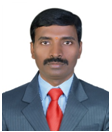 DR. A V KRiSHNA PRASADASSOCIATE PROFESSOR       +91 9912111742         kpvambati@gmail.com
                     krishnaprasad_cse@mvsrec.edu.in
ADDRESS   10­3­85/1/2 Manipuri  Colony 
                       Saroornagar
                       Hyderabad – 500035A Professional Educator with 23+ years' overwhelming experience providing an innovative, stimulating learning environment for students. Proven success increasing standardized achievements in high-risk classrooms. 

Creative, energetic teaching style. 
Excellent classroom discipline with teaching classroom and workshops to team members.

Mentored and Guided Many StudentsPossessing Administrative Skills and 
acted as Head of Department.Convener for Performance Monitoring Cell.
Developed strong interests in strategic technologies and methodologies
EXPEriENCE AT A GLANCETeaching Experience : 
23+ Yrs
Research Experience : 
10 Yrs
Industrial Experience : 
6 Months
Administrative Experience: 5 Yrs as Head.Mar' 2021-Till DateAssociate Professor IT Department, M.V.S.R Engineering College, OUOct' 2016–Mar' 2021Associate Professor CSE Department, M.V.S.R Engineering College, OUNov' 2015–Oct 2016Professor CSE Department, KL University(University Panel)Dec' 2012–Oct 2015Associate Professor CSE Department, M.V.S.R Engineering College, OUJan' 2004–Dec 2012Associate Professor MCA Department, MIPGS, OUJun' 2001–Jan 2004Assistant Professor MCA Department, MIPGS, OUJan' 2001–Jun 2001Lecturer, MCA Department, DVR Engineering CollegeNov' 1999–Jan 2001Lecturer, CS Department, Sri Varadaraja PG College
SUBJECTS HANDLEDUG Classes: Data Analytics, DBMS, Data Mining, ISM, Big Data Analytics, Data Structures, Design and Analysis of Algorithms, Data Science  

PG Classes: DBMS, DWH&DM,  Business Analytics, Advanced Data Bases, Analysis of Algorithms, Data Analytics, Data Science Using R etc.DR. A V KRiSHNA PRASADASSOCIATE PROFESSORhttps://www.youtube.com/watch?v=ASbRW4Hh11Ihttps://scholar.google.com/citations?user=eGzTFsQAAAAJ&hl=enhttps://www.scopus.com/authid/detail.uri?authorId=37102055400https://orcid.org/0000-0002-3035-1026JOURNALS International : 39
SEMINARSNational: 35
International : 2TEXT BOOKS International : 4ConferencesNational: 6
International : 8WorkshopsNational: 5
 Monographs	International : 1pATENTSNational : 4Ph.D. (CS)Sri Venkateswara University, Ph. D in Data MiningM.Tech. (CSE)Anurag (CVSR) Engineering College affiliated to JNTUHMCA (CSE)VRIPS, Nellore affiliated to Sri Venkateswara   UniversityB.Sc. (CS )SKSC Degree College, Proddatur affiliated to
 Sri Venkateswara University, Tirupati IntermediateSwami Vivekananda Junior College, ProddaturSSCSri Ramana Maharishi high School, Proddatur, SSC BoardMEmberSHIPSComputer Society of India
Life MembershipIndian Science Congress
Life MembershipIndian Society for Technical Education 
Life MembershipComputer Science Teachers AssociationLife MembershipIETE
Life MembershipCSI-SIG- BDA
Annual MembershipACM
Annual MembershipAWARDSBest Faculty award from MIPGS in 2004 & 2005ProJECT GUIDANCENo. of Ph.Ds guiding Osmania University-6, 
JNTUH-1, 
KLU-1No. of ME/ M Tech Project works guided MCA-18, 
M. Tech-5No. of BE/ B Tech Project works guided 3 to 6 per A. Y from 2013

SHORT TERM COURSES/WORKSHOPS/SEMINARSVASDP-2022 – Data Science Using Python – 
2 Courses.   6 Months	Skill Development ProgramResource Person for UGC Sponsored refresher courses at JNTUH Academic Staff college and AICTE sponsored FDPs at several colleges.Resource Person for several  Webinars on Recent Research Trends on Data Science, Social Media Analytics, Big Data Analytics, Analytics using R  at  IETE, CSI, MVSR, Anurag University, JNTUH, JNTUA, JNTUK, Rayalaseema University, CBIT, Vasavi etc.Keynote Speaker for National and International Conferences Organized at Dravidian University, Vasavi Engineering College, Siddhartha Engineering Collages, etc.Organized an FDP on Big Data Analytics 
 in association with EICT, NIT, WARANGAL, Telangana, IndiaConducted several workshops on “Statistical Analysis using WEKA and R Tool,  MVSR, Methodist College of Engineering and Technology, CSI, IETE, Rayala Seema university, Narayana Engineering College, St.Martins Engineering College etc.ADDITIONAL INFORMATIONReceiving Royalty every year for the Book “Exploring the convergence of Big Data and Internet of things” published by IGI Global Publications.BoS Member for TKR Engineering CollegeRecruitment Panel Member for Sphoorthy, CVSR, MVSR etc.Question Paper Setter for JNTUA, Reva University, Anurag University, CBIT, Vasavi, CMR, NMREC etc.PhD Thesis Evaluator, Panel Member, M.Tech (Dissertations) Evaluator for BITS, JNTUH affiliated Colleges & International Universities.Served as CSI, Hyderabad Chapter as Management Committee Member, Secretary (2018-20), Chairman-Nominations Committee (2020-21).Chapter Advisory Member for SIG-IOT run by ISOC (Internet Society).Served as Coding Trainer in C & C++, Organized National level Coding Competitions, Hackathons etc.Proposed MVSR DATA SCIENCE RESEARCH FORUM